CHAPTER 191HOSPITALIZATION OF MENTALLY ILLSUBCHAPTER 1GENERAL PROVISIONS§2251.  Definitions(REPEALED)SECTION HISTORYPL 1971, c. 381 (AMD). PL 1973, c. 547, §§11,12 (AMD). PL 1973, c. 716, §4 (AMD). PL 1975, c. 559, §5 (AMD). PL 1977, c. 429, §2 (AMD). PL 1979, c. 469, §§2,3 (AMD). PL 1983, c. 459, §5 (RP). §2252.  Right to humane care and treatment(REPEALED)SECTION HISTORYPL 1983, c. 459, §5 (RP). §2253.  Mechanical restraints and seclusion(REPEALED)SECTION HISTORYPL 1983, c. 459, §5 (RP). §2254.  Right to communication and visitation(REPEALED)SECTION HISTORYPL 1965, c. 7 (AMD). PL 1979, c. 469, §4 (AMD). PL 1983, c. 459, §5 (RP). §2255.  Habeas corpus(REPEALED)SECTION HISTORYPL 1983, c. 459, §5 (RP). §2256.  Disclosure of information(REPEALED)SECTION HISTORYPL 1965, c. 490 (AMD). PL 1969, c. 135, §2 (AMD). PL 1975, c. 495, §4 (RP). §2257.  Detention pending judicial determination(REPEALED)SECTION HISTORYPL 1973, c. 547, §13 (AMD). PL 1983, c. 459, §5 (RP). §2258.  Additional powers of the department(REPEALED)SECTION HISTORYPL 1979, c. 469, §5 (AMD). PL 1983, c. 459, §5 (RP). §2259.  Unwarranted hospitalization or denial of rights; penalty(REPEALED)SECTION HISTORYPL 1983, c. 459, §5 (RP). SUBCHAPTER 2VOLUNTARY HOSPITALIZATION§2290.  Informal admission(REPEALED)SECTION HISTORYPL 1965, c. 10 (NEW). PL 1973, c. 492, §1 (AMD). PL 1973, c. 716, §5 (AMD). PL 1975, c. 770, §201 (AMD). PL 1983, c. 459, §5 (RP). §2291.  Authority to receive voluntary patients(REPEALED)SECTION HISTORYPL 1973, c. 492, §2 (AMD). PL 1973, c. 547, §14 (RP). PL 1973, c. 625, §239A (RP). §2292.  Discharge of voluntary patients(REPEALED)SECTION HISTORYPL 1973, c. 547, §14 (RP). §2293.  Right of release on application(REPEALED)SECTION HISTORYPL 1973, c. 547, §14 (RP). SUBCHAPTER 3INVOLUNTARY HOSPITALIZATIONARTICLE 1ADMISSION PROCEDURES§2331.  Authority to receive involuntary patients(REPEALED)SECTION HISTORYPL 1967, c. 128 (AMD). PL 1973, c. 547, §§15-17 (AMD). PL 1983, c. 459, §5 (RP). §2332.  Medical certification; standard nonjudicial procedure(REPEALED)SECTION HISTORYPL 1965, c. 151, §1 (AMD). PL 1973, c. 547, §18 (RP). §2332-A.  Emergency restraint and transportation(REPEALED)SECTION HISTORYPL 1975, c. 559, §6 (NEW). PL 1977, c. 629, §1 (AMD). PL 1983, c. 459, §5 (RP). §2333.  Emergency procedure(REPEALED)SECTION HISTORYPL 1965, c. 151, §2 (AMD). PL 1973, c. 547, §19 (RPR). PL 1973, c. 716, §6 (RPR). PL 1973, c. 788, §175 (AMD). PL 1975, c. 559, §§7,8 (AMD). PL 1977, c. 429, §3 (RPR). PL 1977, c. 629, §2 (AMD). PL 1983, c. 459, §5 (RP). §2333-A.  Emergency procedure; reasonable certainty of severe physical impairment or injury(REPEALED)SECTION HISTORYPL 1973, c. 716, §7 (NEW). PL 1975, c. 559, §9 (RP). §2334.  Judicial procedure and commitment(REPEALED)SECTION HISTORYPL 1973, c. 547, §20 (RPR). PL 1973, c. 716, §8 (RPR). PL 1975, c. 559, §§10-14 (AMD). PL 1977, c. 429, §4 (RPR). PL 1983, c. 459, §5 (RP). §2335.  Hospitalization by United States agency(REPEALED)SECTION HISTORYPL 1973, c. 547, §21 (AMD). PL 1983, c. 459, §5 (RP). §2336.  Transfers from out-of-state institutions(REPEALED)SECTION HISTORYPL 1973, c. 547, §22 (AMD). PL 1983, c. 459, §5 (RP). §2337.  Members of Armed Forces; status(REPEALED)SECTION HISTORYPL 1973, c. 547, §23 (AMD). PL 1983, c. 459, §5 (RP). §2338.  Transportation; temporary(REPEALED)SECTION HISTORYPL 1973, c. 547, §24 (RP). ARTICLE 2POST-ADMISSION PROVISIONS§2371.  Notice of hospitalization(REPEALED)SECTION HISTORYPL 1973, c. 547, §24 (RP). §2372.  Medical examination of new patients(REPEALED)SECTION HISTORYPL 1973, c. 547, §25 (AMD). PL 1973, c. 716, §9 (AMD). PL 1975, c. 559, §15 (AMD). PL 1983, c. 459, §5 (RP). §2373.  Transfer of patients(REPEALED)SECTION HISTORYPL 1983, c. 459, §5 (RP). §2374.  Discharge(REPEALED)SECTION HISTORYPL 1969, c. 141 (RPR). PL 1973, c. 349, §1 (AMD). PL 1973, c. 547, §§26,27 (AMD). PL 1981, c. 59, §1 (AMD). PL 1983, c. 459, §5 (RP). §2375.  Convalescent status; rehospitalization(REPEALED)SECTION HISTORYPL 1973, c. 349, §§2,3 (AMD). PL 1981, c. 59, §§2,3 (AMD). PL 1983, c. 459, §5 (RP). §2376.  Right to release; application for judicial determination(REPEALED)SECTION HISTORYPL 1973, c. 349, §4 (AMD). PL 1973, c. 547, §28 (RP). PL 1973, c. 625, §239B (RP). §2377.  Rehearing to determine need for continuing hospitalization(REPEALED)SECTION HISTORYPL 1973, c. 547, §28 (RP). §2378.  Failure of patient to return(REPEALED)SECTION HISTORYPL 1979, c. 623, §2 (NEW). PL 1983, c. 459, §5 (RP). SUBCHAPTER 4EXPENSES§2421.  Expenses of examination and commitment(REPEALED)SECTION HISTORYPL 1967, c. 494, §25A (AMD). PL 1973, c. 547, §28 (RP). §2422.  Revolving fund(REPEALED)SECTION HISTORYPL 1973, c. 547, §28 (RP). The State of Maine claims a copyright in its codified statutes. If you intend to republish this material, we require that you include the following disclaimer in your publication:All copyrights and other rights to statutory text are reserved by the State of Maine. The text included in this publication reflects changes made through the First Regular and First Special Session of the 131st Maine Legislature and is current through November 1. 2023
                    . The text is subject to change without notice. It is a version that has not been officially certified by the Secretary of State. Refer to the Maine Revised Statutes Annotated and supplements for certified text.
                The Office of the Revisor of Statutes also requests that you send us one copy of any statutory publication you may produce. Our goal is not to restrict publishing activity, but to keep track of who is publishing what, to identify any needless duplication and to preserve the State's copyright rights.PLEASE NOTE: The Revisor's Office cannot perform research for or provide legal advice or interpretation of Maine law to the public. If you need legal assistance, please contact a qualified attorney.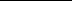 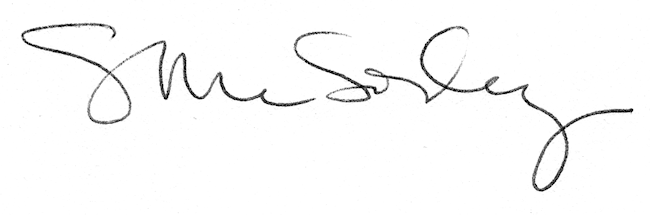 